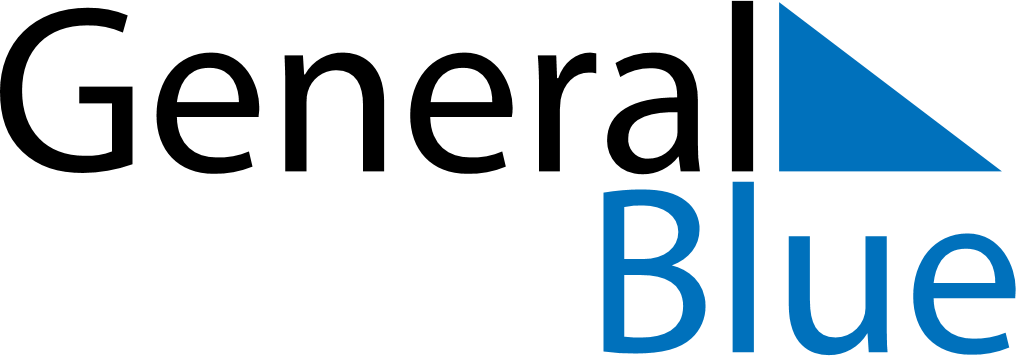 May 2024May 2024May 2024May 2024May 2024May 2024Maerjamaa, Raplamaa, EstoniaMaerjamaa, Raplamaa, EstoniaMaerjamaa, Raplamaa, EstoniaMaerjamaa, Raplamaa, EstoniaMaerjamaa, Raplamaa, EstoniaMaerjamaa, Raplamaa, EstoniaSunday Monday Tuesday Wednesday Thursday Friday Saturday 1 2 3 4 Sunrise: 5:25 AM Sunset: 9:13 PM Daylight: 15 hours and 48 minutes. Sunrise: 5:22 AM Sunset: 9:16 PM Daylight: 15 hours and 53 minutes. Sunrise: 5:19 AM Sunset: 9:18 PM Daylight: 15 hours and 58 minutes. Sunrise: 5:17 AM Sunset: 9:20 PM Daylight: 16 hours and 3 minutes. 5 6 7 8 9 10 11 Sunrise: 5:14 AM Sunset: 9:23 PM Daylight: 16 hours and 8 minutes. Sunrise: 5:12 AM Sunset: 9:25 PM Daylight: 16 hours and 12 minutes. Sunrise: 5:10 AM Sunset: 9:27 PM Daylight: 16 hours and 17 minutes. Sunrise: 5:07 AM Sunset: 9:29 PM Daylight: 16 hours and 22 minutes. Sunrise: 5:05 AM Sunset: 9:32 PM Daylight: 16 hours and 27 minutes. Sunrise: 5:02 AM Sunset: 9:34 PM Daylight: 16 hours and 31 minutes. Sunrise: 5:00 AM Sunset: 9:36 PM Daylight: 16 hours and 36 minutes. 12 13 14 15 16 17 18 Sunrise: 4:58 AM Sunset: 9:39 PM Daylight: 16 hours and 40 minutes. Sunrise: 4:55 AM Sunset: 9:41 PM Daylight: 16 hours and 45 minutes. Sunrise: 4:53 AM Sunset: 9:43 PM Daylight: 16 hours and 49 minutes. Sunrise: 4:51 AM Sunset: 9:45 PM Daylight: 16 hours and 54 minutes. Sunrise: 4:49 AM Sunset: 9:47 PM Daylight: 16 hours and 58 minutes. Sunrise: 4:47 AM Sunset: 9:50 PM Daylight: 17 hours and 2 minutes. Sunrise: 4:45 AM Sunset: 9:52 PM Daylight: 17 hours and 6 minutes. 19 20 21 22 23 24 25 Sunrise: 4:43 AM Sunset: 9:54 PM Daylight: 17 hours and 11 minutes. Sunrise: 4:41 AM Sunset: 9:56 PM Daylight: 17 hours and 15 minutes. Sunrise: 4:39 AM Sunset: 9:58 PM Daylight: 17 hours and 19 minutes. Sunrise: 4:37 AM Sunset: 10:00 PM Daylight: 17 hours and 23 minutes. Sunrise: 4:35 AM Sunset: 10:02 PM Daylight: 17 hours and 26 minutes. Sunrise: 4:33 AM Sunset: 10:04 PM Daylight: 17 hours and 30 minutes. Sunrise: 4:32 AM Sunset: 10:06 PM Daylight: 17 hours and 34 minutes. 26 27 28 29 30 31 Sunrise: 4:30 AM Sunset: 10:08 PM Daylight: 17 hours and 38 minutes. Sunrise: 4:28 AM Sunset: 10:10 PM Daylight: 17 hours and 41 minutes. Sunrise: 4:27 AM Sunset: 10:12 PM Daylight: 17 hours and 44 minutes. Sunrise: 4:25 AM Sunset: 10:13 PM Daylight: 17 hours and 48 minutes. Sunrise: 4:24 AM Sunset: 10:15 PM Daylight: 17 hours and 51 minutes. Sunrise: 4:22 AM Sunset: 10:17 PM Daylight: 17 hours and 54 minutes. 